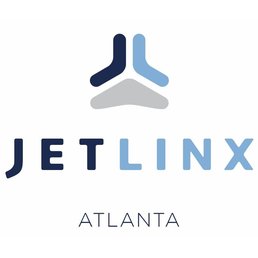 FOR MORE INFORMATION:KITSY ROSE – KITSY ROSE PRkitsy@kitsyrosepr.comJet Linx Atlanta Hosts an Exclusive Sneak Peek Viewing of  Wine Artist’s Latest Work ATLANTA – AUGUST 31, 2016 – On Wednesday, Aug. 31, guests of Jet Linx Atlanta will be treated to a private viewing of Thomas Arvid’s latest works with the artist himself prior to the new collection moving to a public viewing at the Vinings Gallery. Thomas Arvid is a local artist and is often described as “America’s preeminent painter of wine.” Arvid’s newest collection features the family of Silver Oak wines, and this exhibition will be the first of its kind to be accessible outside of Napa Valley. There will be at least two original paintings, four limited editions on canvas and one sublimation on metal. An Oil on Canvas piece can take anywhere from four to six months to complete. On average, there are over 1,000 hours spent on each piece. Guests will witness Thomas working on a piece during the event. The Jet Linx private viewing will be held in their terminal at DeKalb–Peachtree Airport.The invitation-only event will take place on Aug. 31 from 7-9pm, and will include light bites and cocktails. A day after the private viewing, the artwork will be sent to the Vinings Gallery where it will stay on display until Sept. 4. Approximately 7-8 pieces will be displayed at the Jet Linx Atlanta terminal, and the Vinings Gallery will display the same pieces, in addition to a few others. All of Arvid’s new artwork is also available for purchase. For more information on Thomas Arvid or his latest works that will be on display at the Vinings Gallery, please visit: http://viningsgallery.com/featured-artists/thomas-arvid/2016-show-originals/.WHAT: Private unveiling of new collection held at Jet Linx Atlanta terminal before being put on display at the Vinings GalleryWHEN: Jet Linx private viewing will be on Aug.31f rom 7-9pm  Pieces will be on public display from Sept. 1-4 at Vinings Gallery WHERE: Jet Linx (DeKalb–Peachtree Terminal) and Vinings Gallery at 10 Elizabeth Way, Roswell, GA 30075WHO: About the Artist: Thomas Arvid is a self-taught artist who translates abstract composition and has a talent for portraying light and color into sumptuous, super-realistic oil paintings, watercolors and several other mediums.  Arvid has been credited with, ‘Redefining the Modern Still Life’ through his refreshing portrayals of fine wine.  Highly defined and richly textured, Arvid’s paintings tell a story beyond the wine, one of the enjoyment of the good life.  Named one of the top “25 Artists You Should Know” by US Art magazine, Arvid’s work receives critical acclaim for its ability to capture age-old traditions in a stunningly new style. His iconic works and charismatic personality have created friendships that read like a who’s-who of California wine makers.  Thomas is committed to gracious living and has an insatiable desire to share the best of life with friends and family (www.thomasarvid.com).About Jet Linx Aviation: Jet Linx Jet Linx Aviation is a locally-focused private jet company founded in 1999 as a more personalized approach to national private jet companies. Jet Linx offers two different ways to experience private aviation – a guaranteed Jet Card and an Aircraft Management program – providing its clients with an all-encompassing, local solution to all of their private jet travel needs. Jet Linx is an IS-BAO Stage 3, ARGUS Platinum and Wyvern Wingman safety rated operator, an accomplishment earned by less than one percent of all aircraft operators in the world. It is headquartered in Omaha, Neb. and has bases in Atlanta, Detroit, Houston, Indianapolis, Dallas, Ft. Worth, Denver, Omaha, San Antonio, Scottsdale, St Louis, Tulsa, Nashville and Washington D.C.  For additional information, please visit Jet Linx (www.jetlinx.com). 